Примерный перечень оборудования и средств обучения для оснащенияобразовательных организаций в рамках мероприятия «Обновлениематериально – технической базы для формирования у обучающихсясовременных технологических и гуманитарных навыков»(инфраструктурный лист)№п/пНаименованиеПримерные технические характеристикиЕд.измКол-воЦенарублей1Цифровое оборудованиеЦифровое оборудованиеЦифровое оборудованиеЦифровое оборудованиеЦифровое оборудованиеПАК ЦифроваяОбразовательнаяСреда в составеОбеспечение централизованного мониторинга эксплуатационных параметров пользовательских устройств; менеджмент используемых образовательных приложений, встроенные базовые средства для проведения занятий и редактирования материаловкомплект11.1МФУ (принтер,сканер, копир)Тип устройства: МФУЦветность: черно-белыйФормат бумаги: не менее А4Технология печати: лазернаяРазрешение печати: не менее 600х600 точекСкорость печати: не менее 28 листов/мин Скорость сканирования: не менее 15 листов/минСкорость копирования: не менее 28 листов/минВнутренняя память: не менее 256 Мб Емкость автоподатчика сканера: не менее 35 листовшт.11.2Ноутбук учителяФорм-фактор: трансформер Жесткая, неотключаемая клавиатура: требуется Cенсорный экран: требуется Угол поворота сенсорного экрана: 360 градусов Диагональ сенсорного экрана: не менее Разрешение сенсорного экрана: не менее 1920х1080 пикселейПроизводительность процессора (по тесту РаыыМагк - СРО ВеnchМаrК http://www.срubenchmark.net/): не менее 5500 единицОбъем оперативной памяти: не менее 8 Гб Объем SSD: не менее 256 ГбСтилус в комплекте поставки: требуется Предустановленная операционная система с графическим пользовательским интерфейсом, обеспечивающая работу распространенных образовательных и общесистемных приложений: требуется Антивирусное ПО со встроенным функционалом мониторинга эксплуатационных параметров: требуется ПО для просмотра и редактирования текстовых документов, электронных таблиц и презентаций распространенных форматов (.odt, .txt, .rtf, .doc, .docs, .ods, .xls, .xlsx, .odp, .ppt, .pptx)шт.11.3ИнтерактивныйкомплексРазмер экрана по диагонали: не менее Разрешение экрана: не менее 3840х2160 пикселейВстроенные акустические системы: требуетсяКоличество одновременно распознаваемых касаний сенсорным экраном: не менее 20 касанийВысота срабатывания сенсора экрана: не более  от поверхности экрана Встроенные функции распознавания объектов касания (палец или безбатарейный стилус): требуется Количество поддерживаемых безбатарейных стилусов одновременно: не менее 2 шт.Возможность использования ладони в качестве инструмента стирания либо игнорирования касаний экрана ладонью: требуетсяИнтегрированный датчик освещенности для автоматической коррекции яркости подсветки: требуетсяВозможность графического комментирования поверх произвольного изображения, в том числе от физически подключенного источника видеосигнала: требуетсяИнтегрированные функции вывода изображений с экранов мобильных устройств (на платформе, МасОS, Android, ChromeOS), а также возожностью интерактивного взаимодействия (управения) с устройтсвом-источником: требуетсяИнтегрированный в пользовательский интерфейс функционал просмотра и работы с файлами основных форматов с USB – накопителей или сетевго сервера: требуетсяПоддержка встроенными средствами дистанционного управления рабочими параметрами устройства через внешние системы: требуетсякомплект11.4Мобильное крепление для интерактивного комплексаТип: мобильное металлическое крепление, шт 1 крепление для обеспечивающее возможность напольной интерактивного установки интерактивного комплекса с комплекса возможностью регулировки по высоте (в фиксированные положения) 2«4 Крепление должно обеспечивать устойчивость при работе с установленным интерактивным комплексом: требуется Максимальный вес, выдерживаемый 1.4 креплением: не менее шт.11.5Мобильный классФорм-фактор: трансформер Жесткая клавиатура, не содержащая элементов питания: требуетсяСенсорный экран: требуетсяУгол поворота сенсорного экрана: 360 градусовДиагональ сенсорного экрана: не менее Производительность процессора (по тесту PassMark – CPU BenchMark http://cpubenchmark.net): не менее 1000 единицОбъем оперативной памяти: не менее 4 Гб Объем накопителя ММС: не менее 128 Гб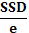 Стилус в комплекте поставки: требуется Корпус ноутбука должен быть специально подготовлен для безопасного использования в учебном процессе (иметь защитное стекло повышенной прочности, выдерживать падение с высоты не менее , сохранять работоспособность при попадании влаги, а также иметь противоскользящие и смягчающие удары элементы на корпусе): требуется Предустановленная операционная система с графическим пользовательским интерфейсом, обеспечивающая работу распространенных образовательных и общесистемных приложений: требуется Антивирусное ПО со встроенным функционалом мониторинга эксплуатационных параметров: требуется ПО для просмотра и редактирования текстовых документов, электронных таблиц и презентаций распространенных форматов (.odt, .txt, .rtf, .doc, .docs, .ods, .xls, .xlsx, .odp, .ppt, .pptx): требуетсяшт.101.6Вычислительный блок интерактивного комплексаТип установки и подключения вычислительного блока: блок должен устанавливаться в специализированный слот на корпусе интерактивного комплекса (позволяющий выполнять снятие и установку блока, непосредственно на месте установки, не разбирая интерактивный комплекс и не снимая его с настенного крепления), содержащий единый разъем подключения вычислительного блока. Указанный разъем должен иметь, как минимум, контакты электропитания вычислительного блока от встроенного блока питания интерактивного комплекса, контакты для подключения цифрового видеосигнала и ОЗВ для подключения сенсора касания: требуетсяПроизводительность процессора (по тесту PassMark – CPU BenchMark http://www.cpubenchmark.net ) не менее 2000 единицОбъем оперативной памяти дополнительного вычислительного блока: не менее 4 ГбОбъем накопителя дополнительного вычислительного блока: не менее 128 Гб Предустановленная операционная система с графическим пользовательским интерфейсом, обеспечивающая работу распространенных образовательных и общесистемных приложений: требуется Интегрированные средства, обеспечивающие следующий функционал: создание многостраничных уроков с использованием медиаконтента различных форматов, создание надписей и комментариев поверх запущенных приложений, распознавание фигур и рукописного текста (русский, английский языки), наличие инструментов рисования геометрических фигур и линий, встроенные функции: генератор случайных чисел, калькулятор, экранная клавиатура, таймер, редактор математических формул, электронные математические инструменты: циркуль, угольник, линейка, транспортир, режим "белой доски" с возможностью создания заметок, рисования, работы с таблицами и графиками, импорт файлов форматов: *.pdf, *.pptПредустановленное антивирусное ПО со встроенным функционалом мониторинга эксплуатационных параметров: требуется Предустановленное ПО для просмотра и редактирования текстовых документов, электронных таблиц и презентаций распространенных форматов (.odt, .txt, .rtf, .doc, .docx, .ods, .xls, .xlsx, .odp, .ppt, .pptx): требуетсяПредустановленная графическая оболочка, обеспечивающая доступ к задаваемым централизовано электронным образовательным ресурсам, менеджмент используемых образовательных приложений, а также средства удаленного обновления ПО: требуетсяшт.12Урок Технологии2.1Аддитивное оборудование2.1.1Зд оборудованиеМинимальные: тип принтера ЕDМ,  материал РLА, АВS, рабочий стол: без подогрева, рабочая область: от  180х180х180 ммшт.1Зд оборудованиеМинимальные: тип принтера ЕDМ,  материал РLА, АВS, рабочий стол: без подогрева, рабочая область: от  120х120х120 мм PlastoPRINTшт.52.1.2Пластик для Зд-принтераТолщина пластиковой нити: 1,75мм шт.шт.202.1.3ПО для ЗД- моделированияОблачный инструмент САПР/АСУП,моделирования охватывающий весь процесс работы с изделиями – от проектирования до изготовления2.2Промышленное оборудование2.2.1Аккумуляторная  дрель-винтовертшт.22.2.2Набор битшт.12.2.3Набор сверл универсальный(камень,металл, дерево 3-10 мм)шт.12.2.4Многофункциона-льный инструмент (мультитул)шт.32.2.5Клеевой пистолет с комплектом запасных стержнейшт.32.2.6Цифровой штангенциркульшт.32.2.7Электролобзикшт.22.3Дополнительное оборудование2.3.1Шлем виртуальной реальностиШлем виртуальной реальности: стационарное подключение к ПК, вывод на собственный экран, Наличие контроллеров 2 шт, наличие внешних датчиков 2 шт, встроенные наушники, угол обзора, угол не менее 110комплект12.3.2Штатив для крепления базовых станцийсовместимость со шлемом виртуальной  реальности, п 1.5.1комплект12.3.3Ноутбук с ОС для VR шлемавидеокарта не ниже Nvidia GТХ 1060шт.12.3.4Фотограмметрическое ПОшт.12.3.5Квадрокоптерквадрокоптер с камерой , вес не более 100 г в сборе с пропеллером и камеройшт.32.3.6Квадрокоптерквадрокоптер дрон  с 3-осевым стабилизатором, камерой 4К, максимальной дальностью передачи сигнала не менее 6 кмшт.12.3.7Практическое пособие для изучения основ механики, кинематики, динамики в начальной и основной школешт.32.4Ручной инструмент2.4.1Ручной лобзик 200 ммшт.52.4.2Ручной лобзик 300 ммшт.32.4.3Канцелярские ножишт.52.4.4Набор пилок для лобзикаУниверсальные, 5 шт.шт.23Оборудование и мебель для шахматной зоны3.1Комплект для обучения шахматамшахматы, часы шахматныенабор33.2Доска демонстрационная магнитнаяшт.14Медиазона4.1Фотоаппарат с объективомшт.14.2Видеокамерашт.14.3Карта памяти для фотоаппарата/ видеокамерышт.24.4Штатившт.14.5Микрофоншт.15Оборудование для изучения основ безопасности жизнедеятельности и оказания первой помощи5.1Тренажер-манекен для отработки сердечно-легочной реанимацииМинимальные: манекен взрослого или ребенка (торс и голова), возможно | переключение режимов взрослый/ребенок,Рекомендуемые: манекен взрослого или ребенка (торс и голова, или в полный рост) с контролером, возможно переключение режимов взрослый/ребенок,комплект15.2Тренажер-манекен для отработки приемов удаления инородного тела из верхних дыхательных пудейМинимальные: манекен взрослого или ребенка (торс и голова), возможно | переключение режимов взрослый/ребенок,Устройство: оборудован имитаторами верхних дыхательных путей сопряженных органов человека (легких, трахеи, гортани, диафрагменной перегородки)комплект15.3Набор имитаторов травм и пораженийНабор для демонстрации травм и поражений на манекене или живом человеке, полученных во время ДТП, несчастных случаев, военных действийкомплект15.4Шина лестничнаяШины проволочные Камера (лестничные) для ног и руккомплект15.5Вортник шейныйкомплект15.6Табельные средства для оказания первой медицинской помощиКровоостанавливающие жгуты, перевязочные средствакомплект15.7Коврик для проведения сердечно-легочной реанимацииКоврик размером не менее 60x120 смшт.16Мебель6.1Комплект мебелиПуфы (6-10 шт), мебель для проектной зоны, мебель для шахматной зоныкомплект1